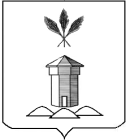 ПРЕДСТАВИТЕЛЬНОЕ СОБРАНИЕ БАБУШКИНСКОГО МУНИЦИПАЛЬНОГО ОКРУГА ВОЛОГОДСКОЙ ОБЛАСТИРЕШЕНИЕ  03 февраля  2023 года                                                                                 №  141с.им. БабушкинаОб освобождении от должности председателя Контрольно-счетной комиссии Бабушкинского муниципального округа Вологодской области	По инициативе председателя Контрольно-счетной комиссии Бабушкинского муниципального округа Вологодской области Загребиной Надежды Ивановны ( заявление от 23 января 2023 года)  в связи с выходом на пенсию, пункт 3 части 1 статьи 77 Трудового кодекса Российской Федерации,Представительное Собрание Бабушкинского муниципального округаРЕШИЛО:1. Освободить Загребину Надежду Ивановну от  муниципальной должности «председатель Контрольно-счетной комиссии Бабушкинского муниципального округа Вологодской области» «6» февраля 2023 года.2. Настоящее решение подлежит официальному опубликованию (обнародованию) в средствах массовой информации, размещению на официальном сайте Бабушкинского муниципального округа  в информационно-телекоммуникационной сети «Интернет», вступает в силу со дня принятия.ПредседательПредставительного СобранияБабушкинского  муниципального округа Вологодской области           Глава Бабушкинского                муниципального округа           Вологодской области____________/А.М. Шушков           ________/Т.С. Жирохова